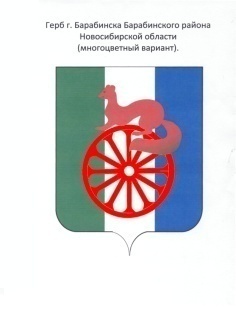 АДМИНИСТРАЦИЯ ГОРОДА БАРАБИНСКААДМИНИСТРАЦИЯ ГОРОДА БАРАБИНСКАБАРАБИНСКОГО РАЙОНА НОВОСИБИРСКОЙ ОБЛАСТИПОСТАНОВЛЕНИЕ28.10.2015 № 893Об утверждении плана проведения плановых проверокюридических лиц и индивидуальных предпринимателейпри осуществлении муниципального земельного контроляна территории города Барабинска Барабинского района Новосибирской области на 2016 годРуководствуясь Конституцией Российской Федерации, Федеральным законом от 06.10.2003 № 131-ФЗ «Об общих принципах организации местного самоуправления в Российской Федерации», Земельным кодексом Российской Федерации, Кодексом Российской Федерации об административных правонарушениях, Федеральным законом от 02.05.2006 № 59-ФЗ «О порядке рассмотрения обращения граждан Российской Федерации», Федеральным законом от 26.12.2008 № 294-ФЗ «О защите прав юридических лиц и индивидуальных предпринимателей при осуществлении государственного контроля (надзора) и муниципального контроля», Федеральным законом от 27.07.2010 № 210-ФЗ «Об организации предоставления государственных и муниципальных услуг», Законом Российской Федерации от 07.02.1992 № 2300-1 «О защите прав потребителей», Законом Новосибирской области от 14.02.2003 № 99-ОЗ «Об административных правонарушениях в Новосибирской области»,  Уставом города Барабинска Барабинского района Новосибирской областиПОСТАНОВЛЯЮ:1. Утвердить план проведения плановых проверок юридических лиц и индивидуальных предпринимателей при осуществлении муниципального земельного контроля на территории города Барабинска Барабинского района Новосибирской области на 2016 год (Приложение).2. Настоящее постановление опубликовать в газете «Барабинские ведомости» и разместить на официальном сайте администрации города Барабинска Барабинского района Новосибирской области – администрация – барабинска.рф.3. Контроль за исполнением настоящего постановления оставляю за собой.И. о. главы администрации                                                                         Е. В. СусловУТВЕРЖДЕН                          __________________Суслов Е. В.  М. П.ПЛАНот28.10.2015г.проведения плановых проверок юридических лиц и индивидуальных предпринимателей на 2016Наименование юридического лица (филиала, представительства, обособленного структурного подразделения)  (ЮЛ), Ф. И. О. индивидуального предпринимателя (ИП), деятельность которого подлежит проверке 1Адреса Адреса Адреса Адреса Основной государственный регистрационный номер (ОГРН)Идентификационный номер налогоплательщика (ИНН)Цель проведения проверкиОснование проведения проверкиОснование проведения проверкиОснование проведения проверкиОснование проведения проверкиДата начала проведения проверки 4Срок проведения плановой проверкиСрок проведения плановой проверкиФорма проведения проверки (документарная, выездная, документарная и выездная)Наименование органа государственного контроля (надзора), органа муниципального контроля, с которым проверка проводится совместноНаименование юридического лица (филиала, представительства, обособленного структурного подразделения)  (ЮЛ), Ф. И. О. индивидуального предпринимателя (ИП), деятельность которого подлежит проверке 1места нахождения ЮЛместа жительства ИПмест фактического осуществления деятельности ЮЛ, ИПместа нахождения объектов 2Основной государственный регистрационный номер (ОГРН)Идентификационный номер налогоплательщика (ИНН)Цель проведения проверкидата государственной регистрации ЮЛ, ИПдата окончания последней проверкидата начала осуществления ЮЛ, ИП деятельности в соответствии с представленным уведомлением о ее начале деятельностииные основания в соответствии с федеральным законом 3Дата начала проведения проверки 4рабочих днейрабочих часов 
(для МСП и МКП)Форма проведения проверки (документарная, выездная, документарная и выездная)Наименование органа государственного контроля (надзора), органа муниципального контроля, с которым проверка проводится совместномуниципальное унитарное предприятие Барабинского района «Барабинское автотранспортное предприятие»632336, Новосибирская обл., г. Барабинск, пер. Гутова, д. 16 А632336, Новосибирская обл., г. Барабинск, пер. Гутова, д. 16 А10554700007615451110252муниципальный земельный контроль18.02.2005ст. 72 ЗК РФ07.201620документарная и выезднаяПримечание:1 Если планируется проведение мероприятий по контролю в отношении объектов защиты, объектов использования атомной энергии, опасных производственных объектов, гидротехнических сооружений, дополнительно указывается их наименование.2 Если планируется проведение мероприятий по контролю в отношении объектов защиты, объектов использования атомной энергии, опасных производственных объектов, гидротехнических сооружений, дополнительно указывается их место нахождения.3 Указывается ссылка на положения федерального закона, устанавливающего основания проведения плановой проверки.4 Указывается календарный месяц начала проведения проверки.